Year 6Home learning/Update:Hi ALL-How are you? It has been great to look at some of the brilliant work you have been doing this week- lots of FOOD related work going on! Cake/cake/and more cake!!!So this week Boris Johnson announced that Year 6 could, possibly be back in school in a few weeks...please do not worry if you cannot as this will be up to your family to do what is best for them at the present moment. I am not sure what school will be like if we do go back as there will have to be changes to keep everyone safe..small groups and only being allowed to work with one teacher..it is new to us all but we will be here for you all and will do our very best! If you can’t attend then we will keep sending you a learning project and keep in touch when we c an.Please enjoy the fresh air and sunshine-keep working hard and remember to let me know what you’re up to .. R.mayston@springvaleprimary.orgThis week is CELEBRATIONS!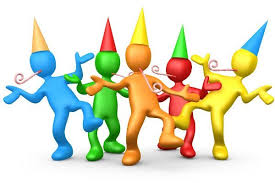 You can access the topic on our Springvale website curriculum page or here online:www.springvaleprimary.org/curriculumThis outlines activities for you and your families to participate in and is coordinated with the rest of the school’s topic learning.If you want to complete other year 6 learning tasks then please do so..but they are completely optional and just do what works for your household and keeps you busy, engaged and active! I have added some more Maths lesson links this week too!Take careStill miss you all like mad...Mrs Mayston and Mrs Kent xxI will update next week...Useful links/things to do https://ttrockstars.com/Please use the Spelling Frame website to practise and then test yourself:  https://spellingframe.co.uk/     lists for year 5/6. Please retest if you did not get above 80% correct.Then access results and look at any that need more practising!Spelling-I have sent home the year 6 exception lists-please work on any that are NOT HIGHLIGHTED- these were tested and not known! The highlighted ones were correctly spelt. Learn 3 per day! Get family members to help!Work through the Maths homework books-using the glossy ones to help Work through the GPS booksPoetry-Dragonfly(last one):I think this poem was a little trickier in parts this week!Fact RetrievalTwigsMore than 2 yearsHe was hungryThey kept well away from him because they were scared of himas they had seen him grab and kill a small fish and eat him like a monster.InferenceHid in the mud and didn’t come out even though he was hungryConfidentEvening (setting sun)Because now they felt safe- “we’re safe at last” Word MeaningShow offLurkedHeaded up quickly for air- flying out of the waterRejectedLanguageHe moved very quicklyThin, strong, translucentComparisonDrab/brown-now dazzlingLurked- then freeUnderwater- now skyA monster- now a hunterHow did you do? Out of 19?Read your own book EVERYDAY and complete LOGS. For extra resources please use the website: https://www.twinkl.co.uk/      and enter code: UKTWINKLHELPS   to access.Also use:  BBC bitesize, nrich, coolmathsgames online.If you would like some Maths lessons the NCETM are doing some that are very good:Fractions 20 sessions altogether:https://www.youtube.com/playlist?list=PLQqF8sn28L9xBmQclRrb8YjcM-pzxHjfk